Работы на районный конкурс «Новогодняя сказка»МБОУ СОШ с. Вал    Руководитель кружка: Наймановская Ирина Анатольевна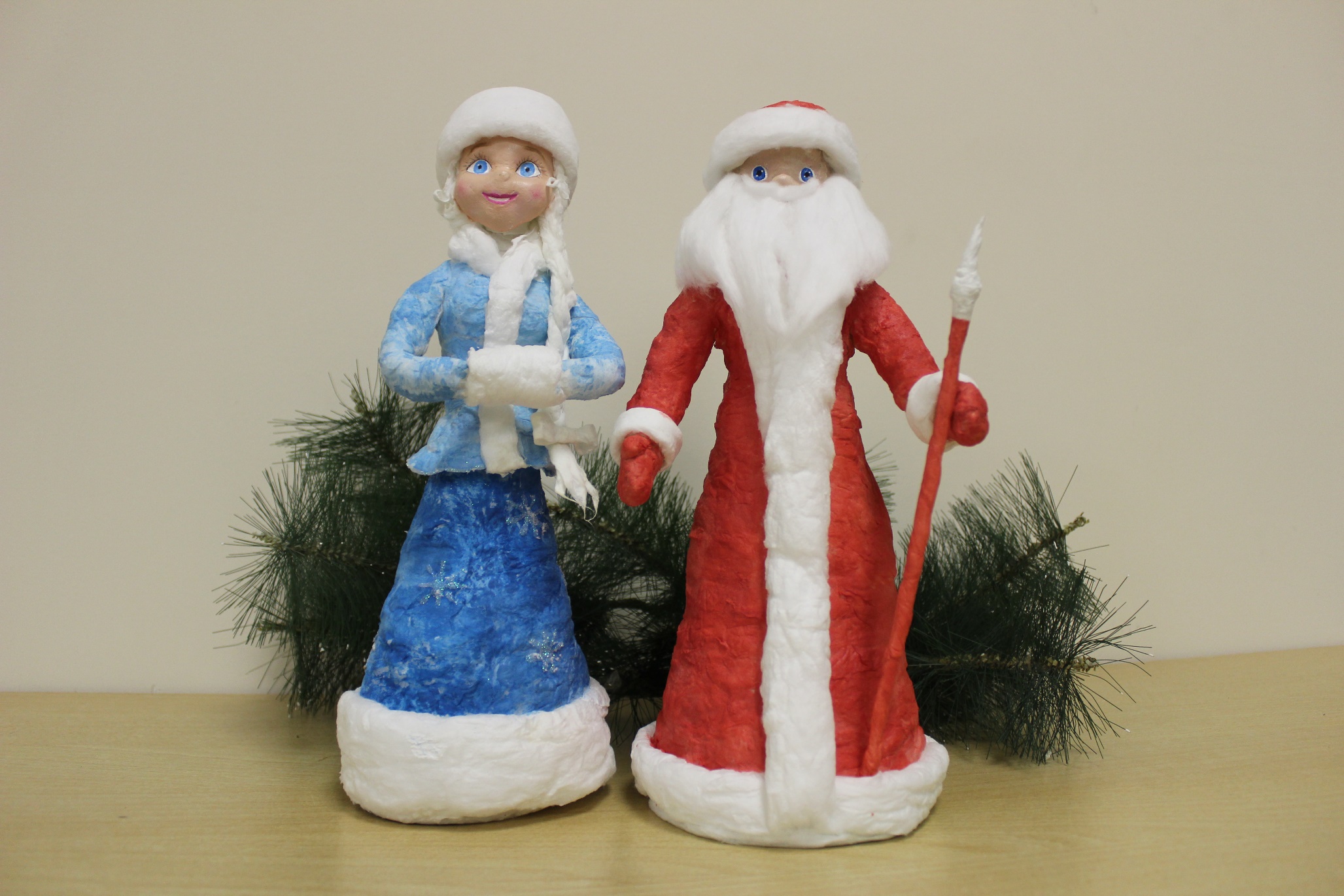 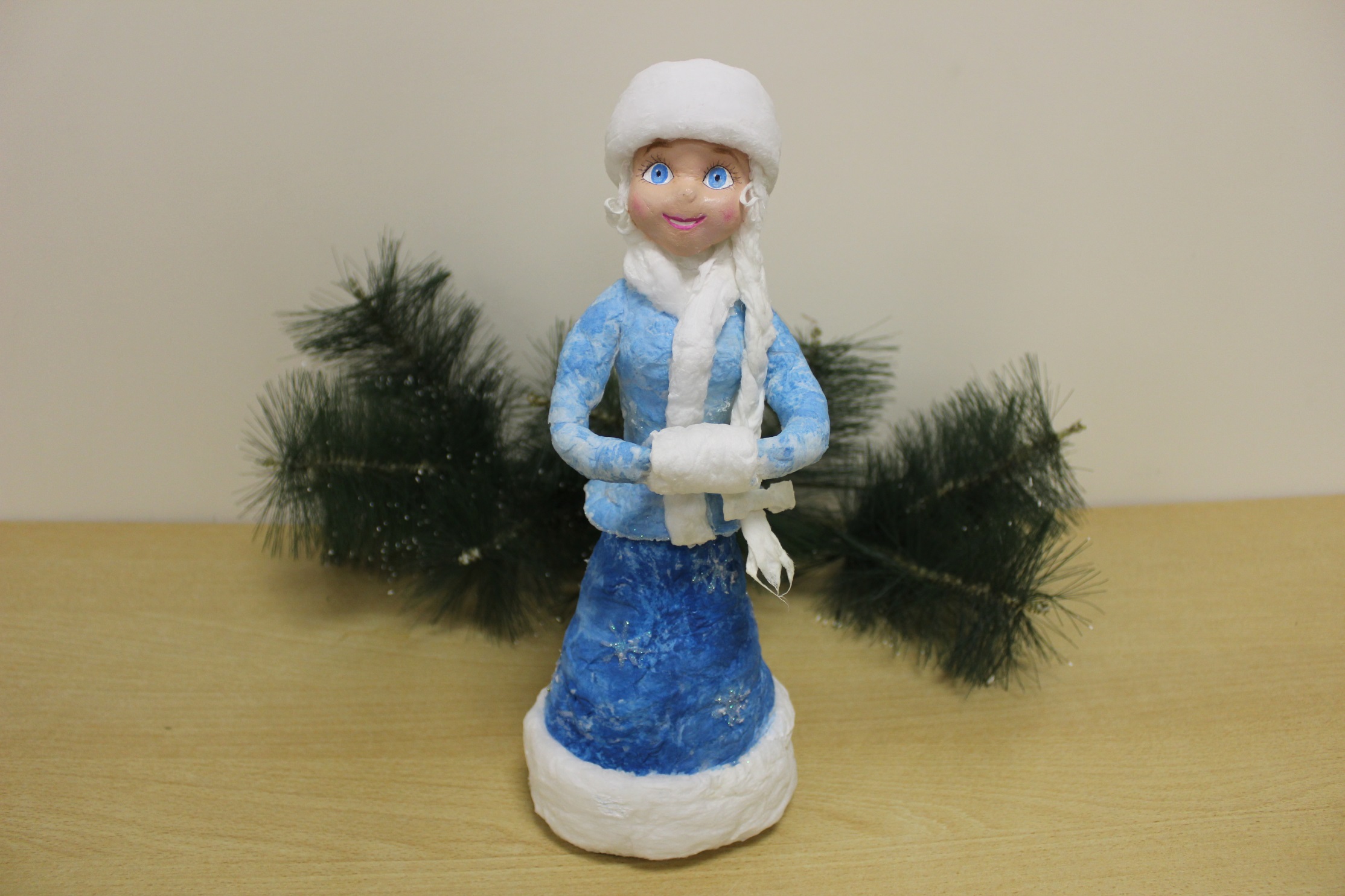 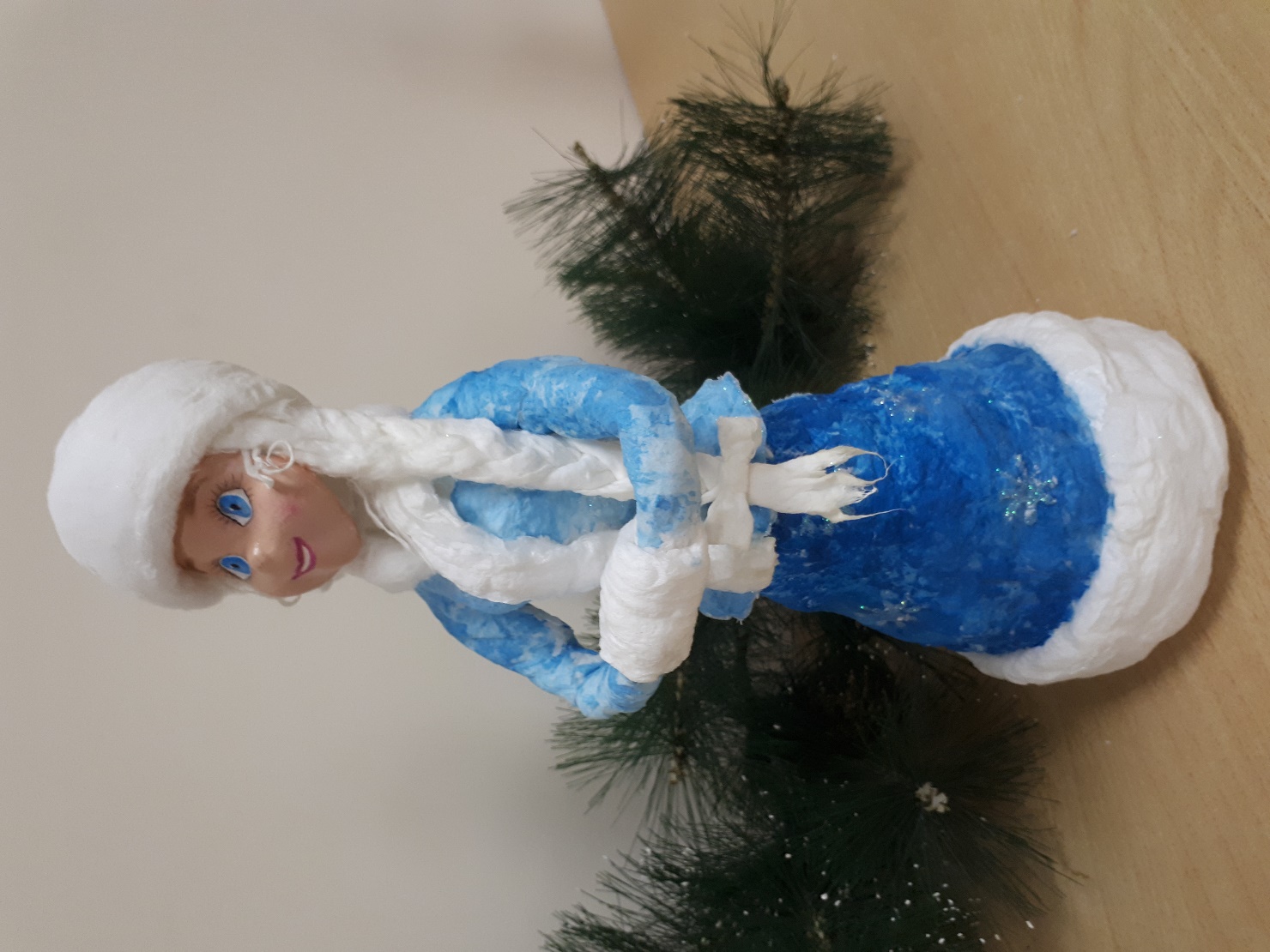 Ватная игрушка «Снегурочка» Ястреб Олеся 11 класс 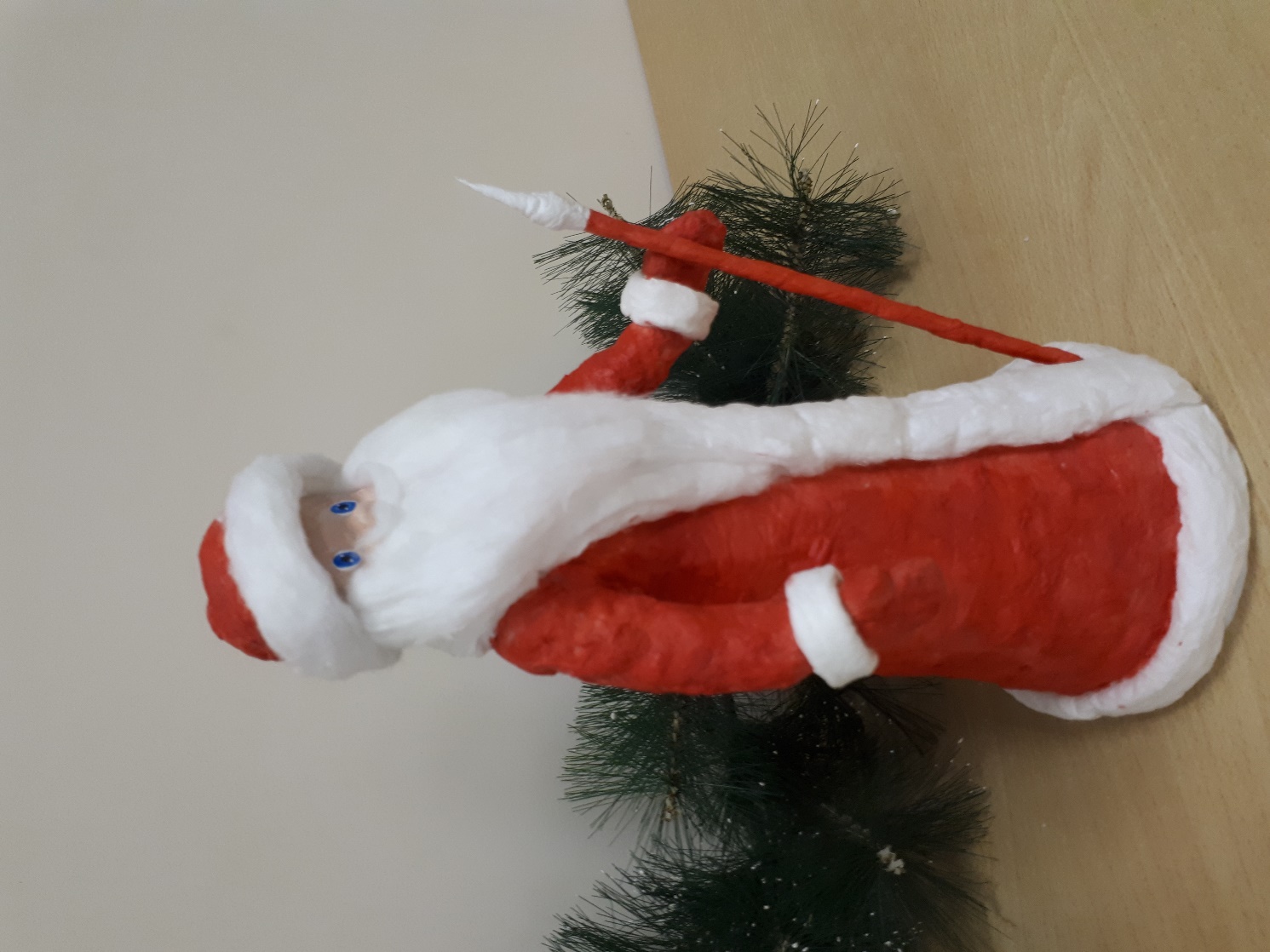 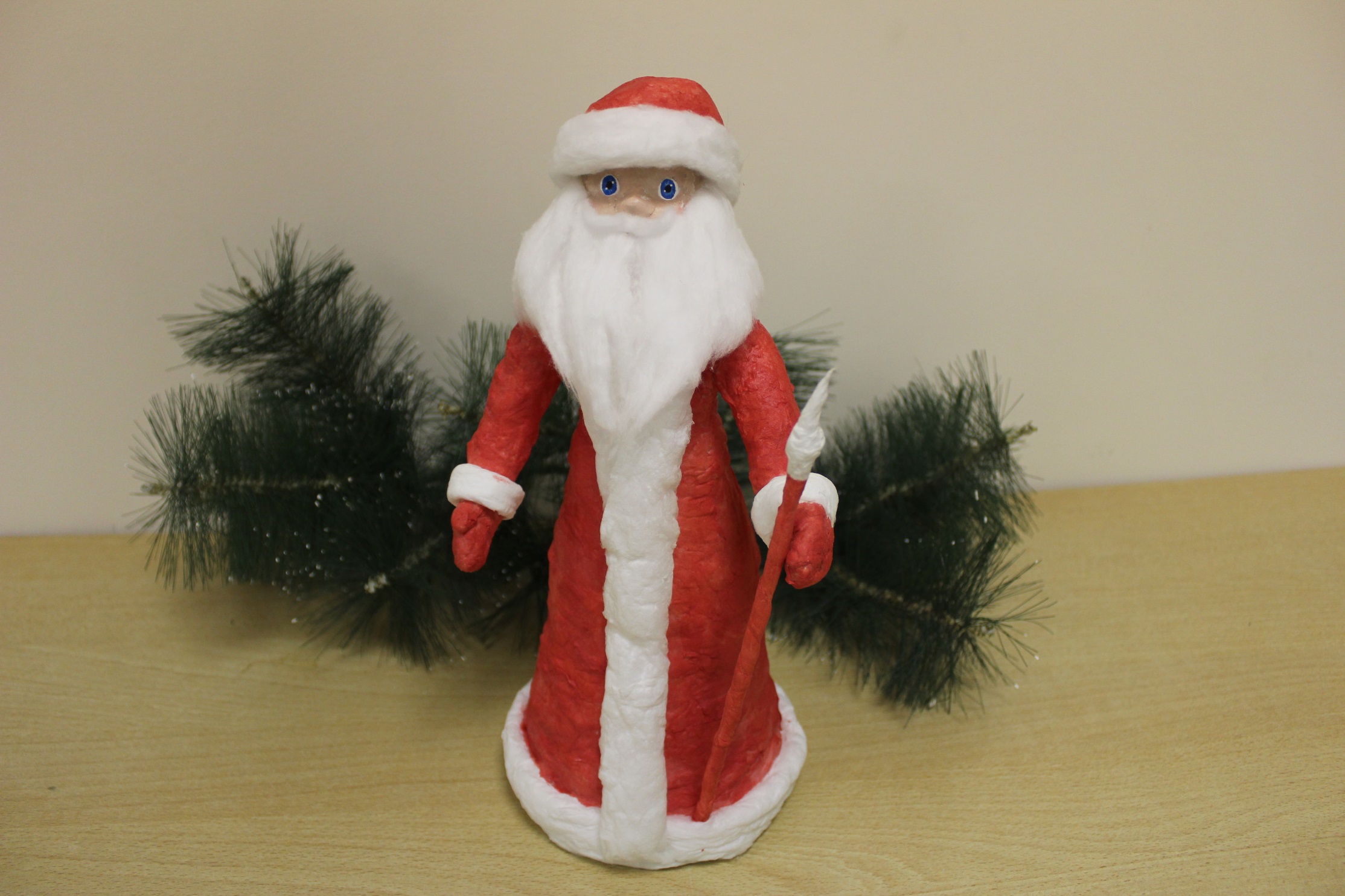 Ватная игрушка «Дед Мороз» Изотова Ксения 11 класс 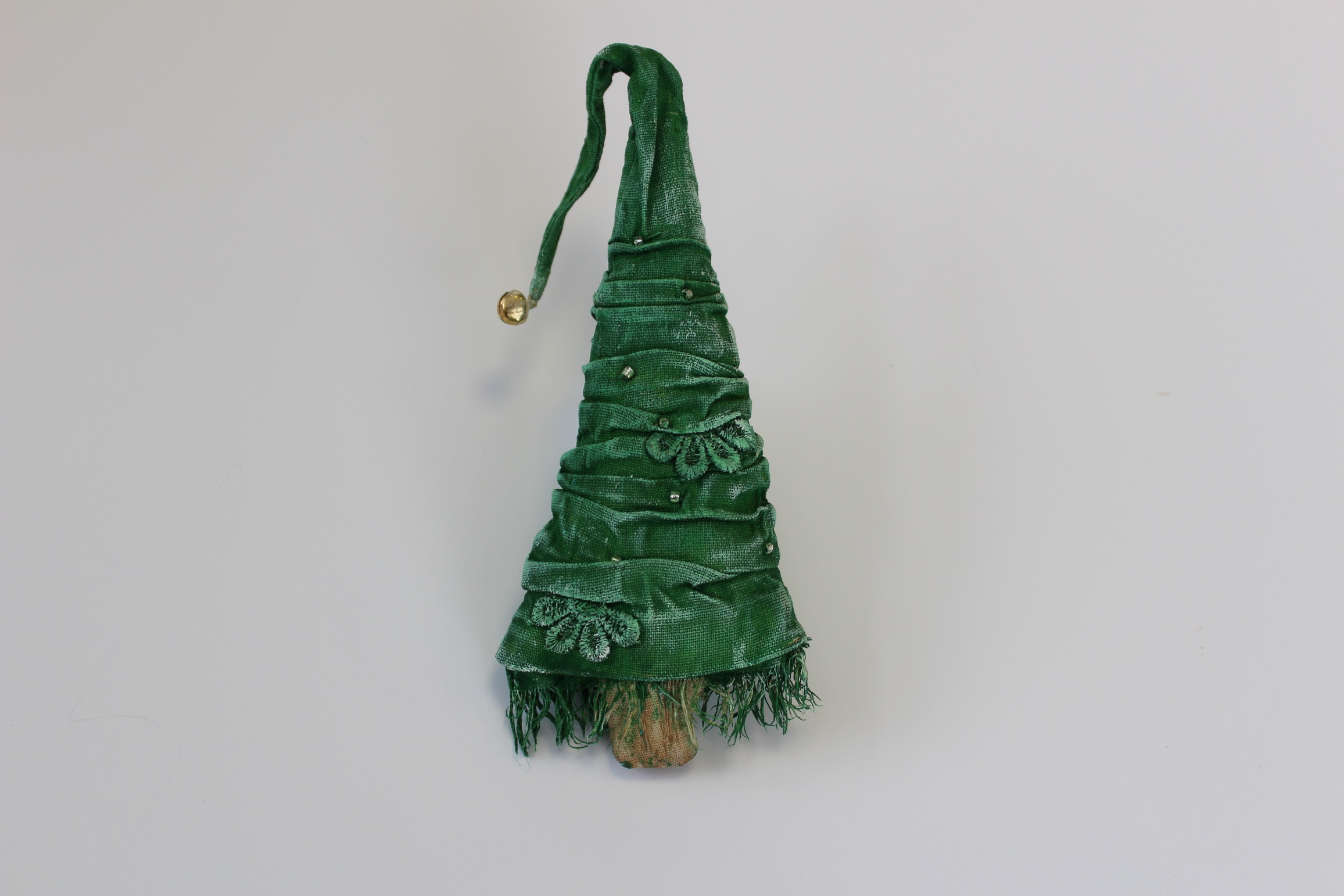 Брошка «Ёлочка» в технике грунтованный текстиль Носырева Анастасия 10 кл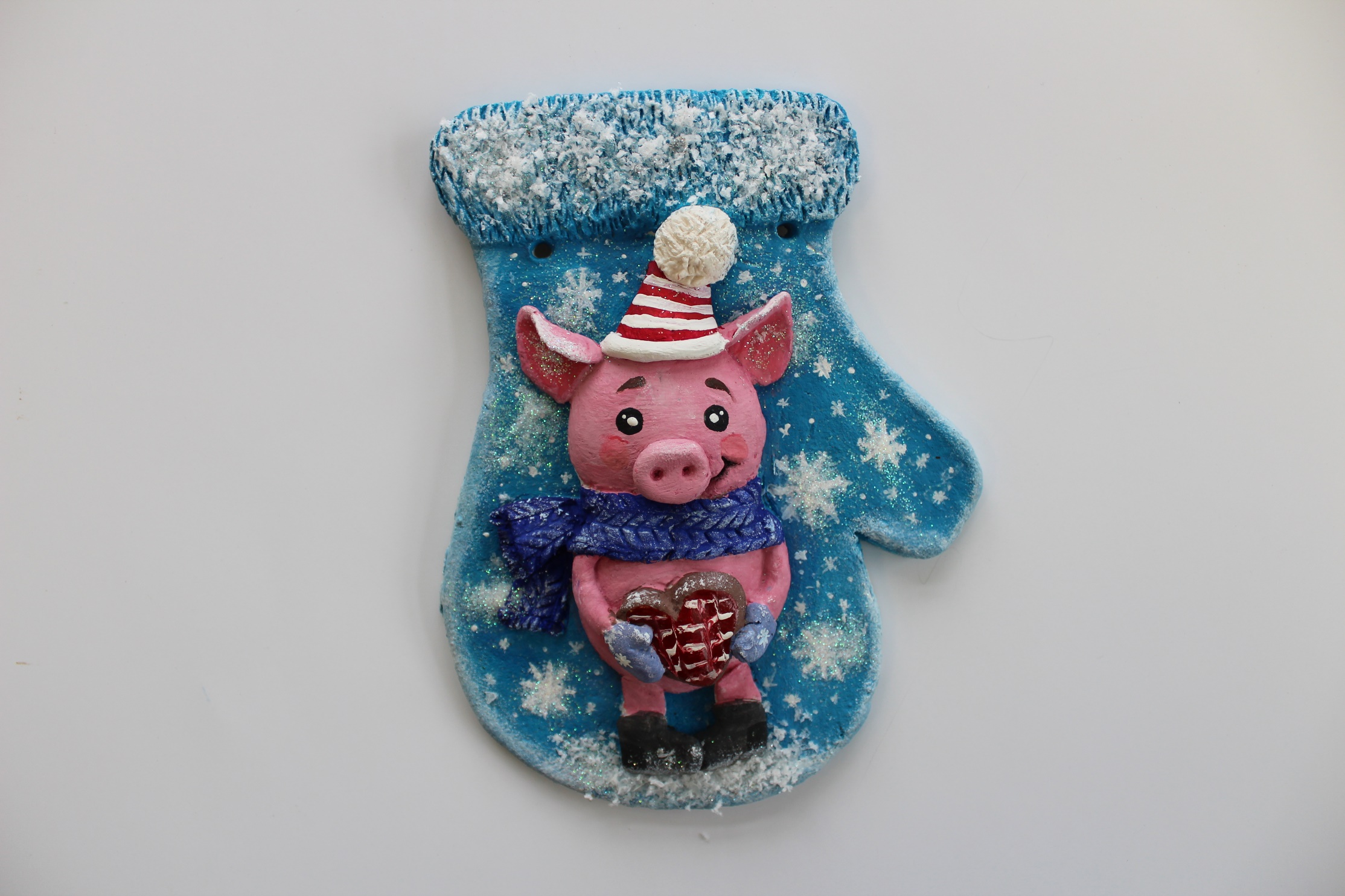 Подвеска из соленого теста Куцая Анна 8 класс                 «Елочка» в технике свит-дизайн Романчина Надежда 7 класс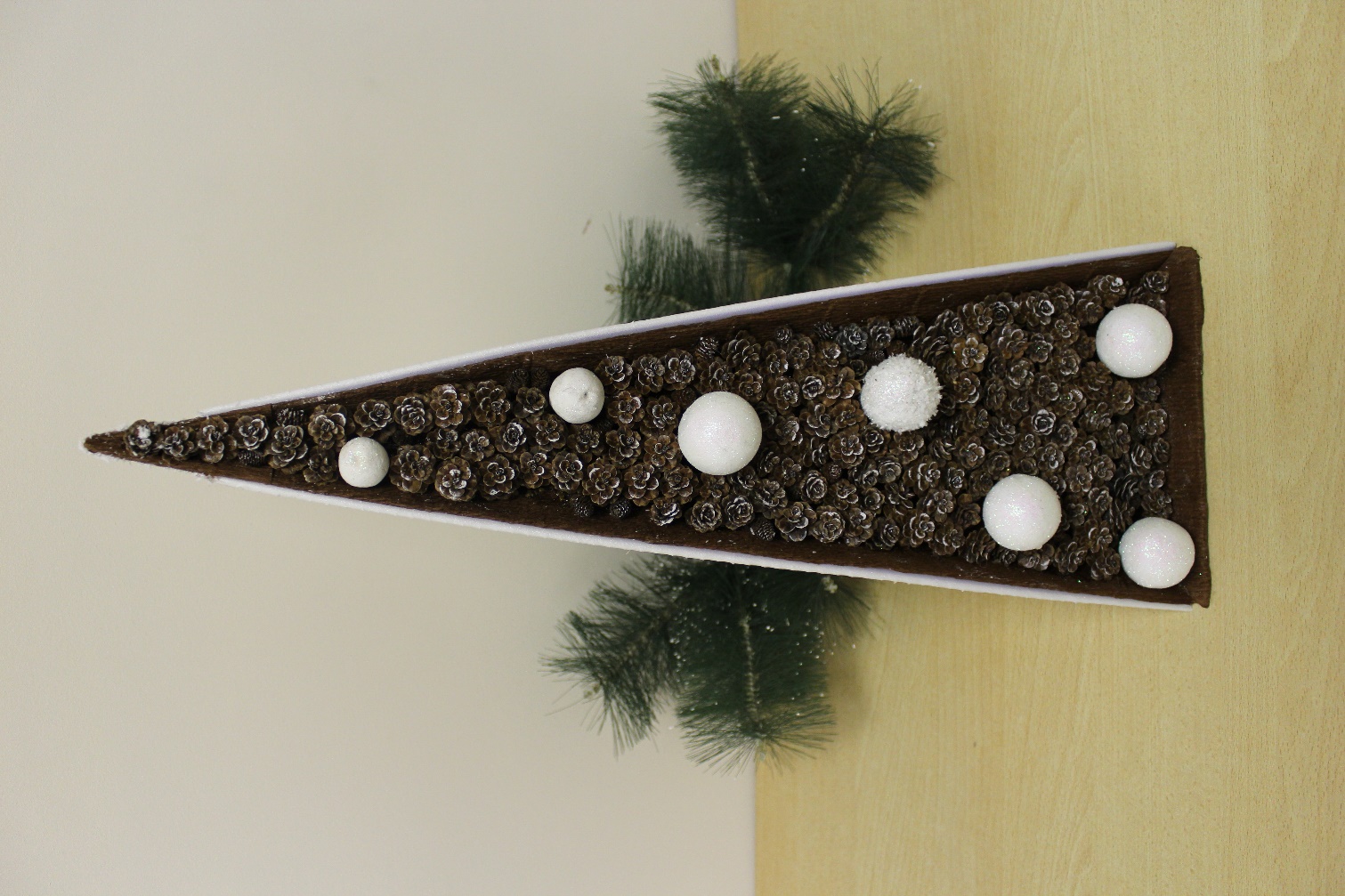 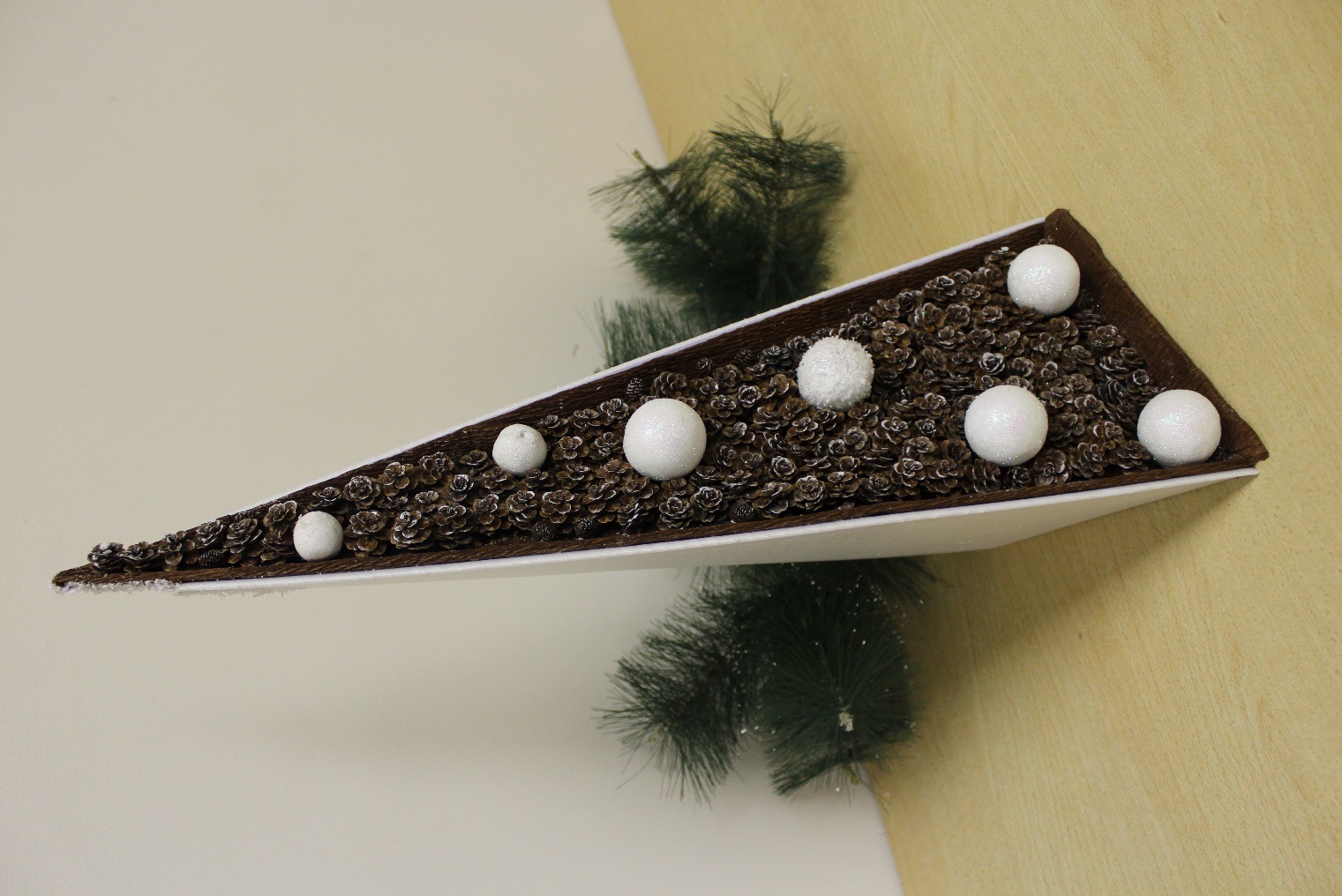 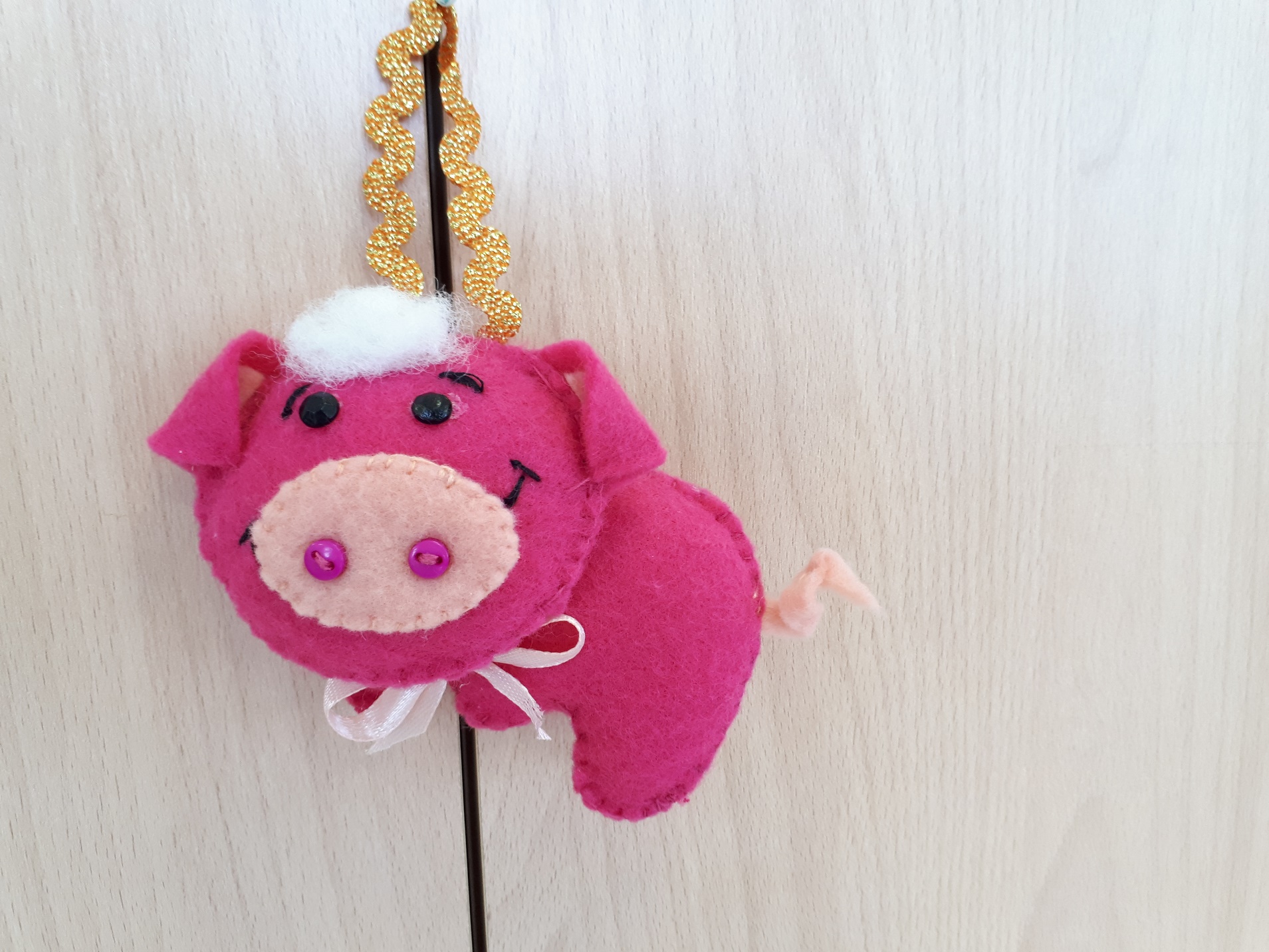 Игрушка на елку из фетра Годылова Снежана 6 класс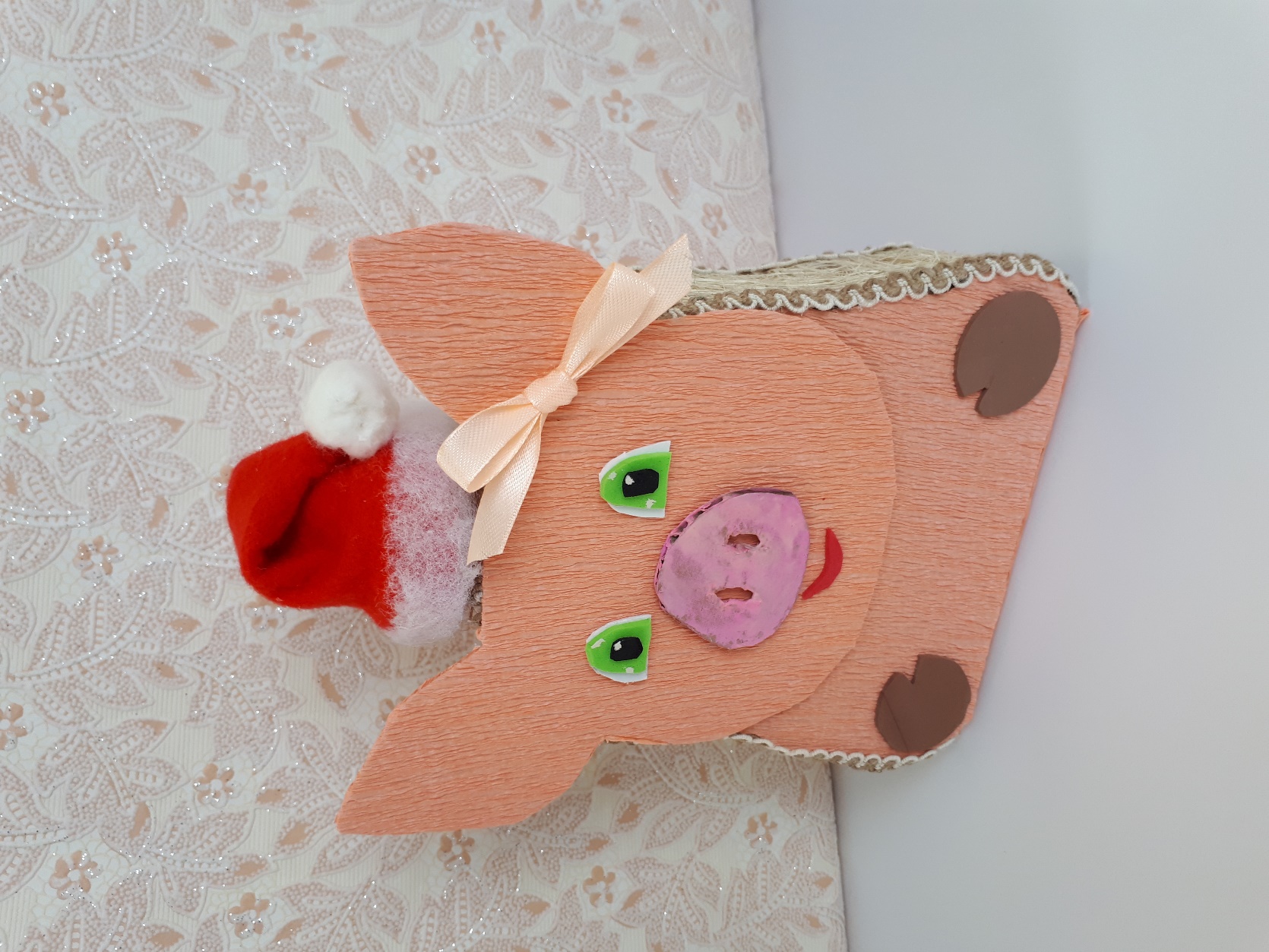 Коробка для новогоднего подарка «Свин» в технике свит-дизайн Горошко Регина 5 класс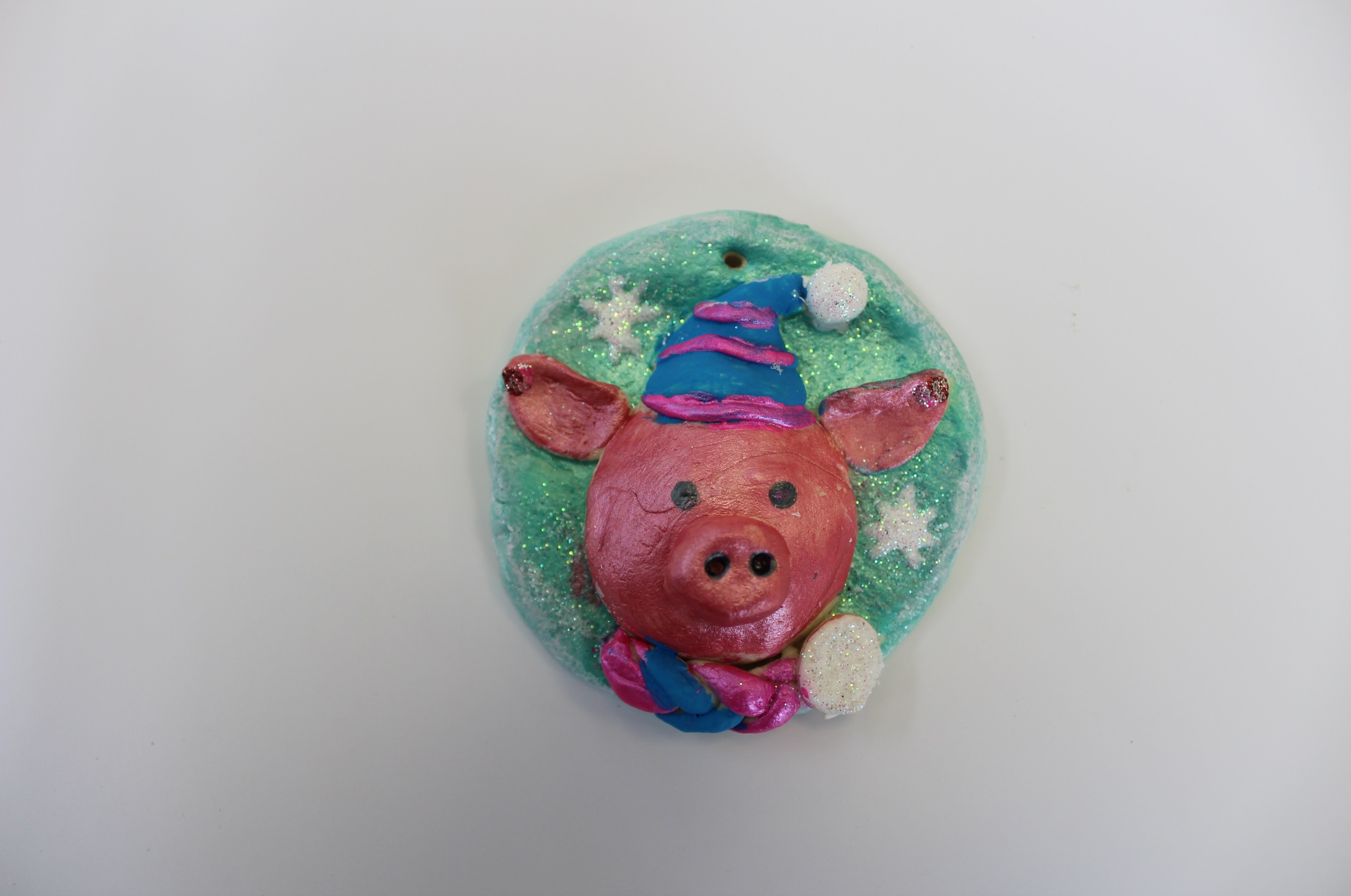 Магнитик из соленого теста Поддубная Лада 3 класс